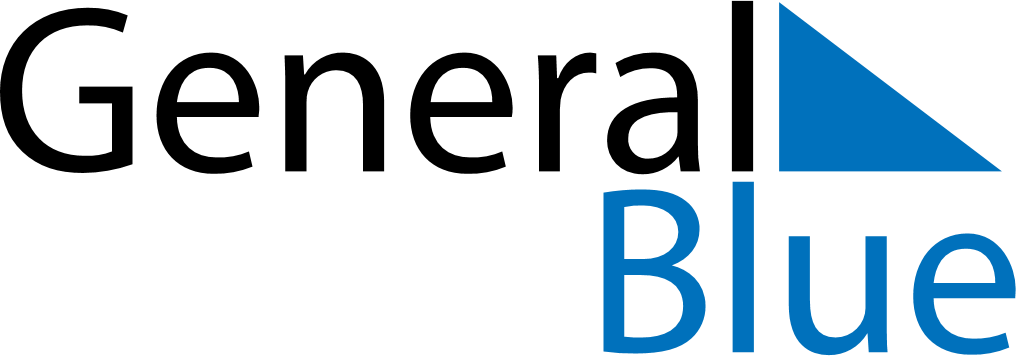 June 2024June 2024June 2024June 2024June 2024June 2024June 2024Manasa, Madhya Pradesh, IndiaManasa, Madhya Pradesh, IndiaManasa, Madhya Pradesh, IndiaManasa, Madhya Pradesh, IndiaManasa, Madhya Pradesh, IndiaManasa, Madhya Pradesh, IndiaManasa, Madhya Pradesh, IndiaSundayMondayMondayTuesdayWednesdayThursdayFridaySaturday1Sunrise: 5:40 AMSunset: 7:13 PMDaylight: 13 hours and 33 minutes.23345678Sunrise: 5:40 AMSunset: 7:14 PMDaylight: 13 hours and 33 minutes.Sunrise: 5:40 AMSunset: 7:14 PMDaylight: 13 hours and 34 minutes.Sunrise: 5:40 AMSunset: 7:14 PMDaylight: 13 hours and 34 minutes.Sunrise: 5:40 AMSunset: 7:15 PMDaylight: 13 hours and 34 minutes.Sunrise: 5:40 AMSunset: 7:15 PMDaylight: 13 hours and 35 minutes.Sunrise: 5:40 AMSunset: 7:16 PMDaylight: 13 hours and 35 minutes.Sunrise: 5:40 AMSunset: 7:16 PMDaylight: 13 hours and 36 minutes.Sunrise: 5:40 AMSunset: 7:16 PMDaylight: 13 hours and 36 minutes.910101112131415Sunrise: 5:40 AMSunset: 7:17 PMDaylight: 13 hours and 37 minutes.Sunrise: 5:40 AMSunset: 7:17 PMDaylight: 13 hours and 37 minutes.Sunrise: 5:40 AMSunset: 7:17 PMDaylight: 13 hours and 37 minutes.Sunrise: 5:40 AMSunset: 7:17 PMDaylight: 13 hours and 37 minutes.Sunrise: 5:40 AMSunset: 7:18 PMDaylight: 13 hours and 38 minutes.Sunrise: 5:40 AMSunset: 7:18 PMDaylight: 13 hours and 38 minutes.Sunrise: 5:40 AMSunset: 7:18 PMDaylight: 13 hours and 38 minutes.Sunrise: 5:40 AMSunset: 7:19 PMDaylight: 13 hours and 38 minutes.1617171819202122Sunrise: 5:40 AMSunset: 7:19 PMDaylight: 13 hours and 38 minutes.Sunrise: 5:40 AMSunset: 7:19 PMDaylight: 13 hours and 38 minutes.Sunrise: 5:40 AMSunset: 7:19 PMDaylight: 13 hours and 38 minutes.Sunrise: 5:41 AMSunset: 7:20 PMDaylight: 13 hours and 39 minutes.Sunrise: 5:41 AMSunset: 7:20 PMDaylight: 13 hours and 39 minutes.Sunrise: 5:41 AMSunset: 7:20 PMDaylight: 13 hours and 39 minutes.Sunrise: 5:41 AMSunset: 7:20 PMDaylight: 13 hours and 39 minutes.Sunrise: 5:41 AMSunset: 7:21 PMDaylight: 13 hours and 39 minutes.2324242526272829Sunrise: 5:42 AMSunset: 7:21 PMDaylight: 13 hours and 39 minutes.Sunrise: 5:42 AMSunset: 7:21 PMDaylight: 13 hours and 39 minutes.Sunrise: 5:42 AMSunset: 7:21 PMDaylight: 13 hours and 39 minutes.Sunrise: 5:42 AMSunset: 7:21 PMDaylight: 13 hours and 38 minutes.Sunrise: 5:42 AMSunset: 7:21 PMDaylight: 13 hours and 38 minutes.Sunrise: 5:43 AMSunset: 7:21 PMDaylight: 13 hours and 38 minutes.Sunrise: 5:43 AMSunset: 7:21 PMDaylight: 13 hours and 38 minutes.Sunrise: 5:43 AMSunset: 7:22 PMDaylight: 13 hours and 38 minutes.30Sunrise: 5:44 AMSunset: 7:22 PMDaylight: 13 hours and 37 minutes.